CERTIFICATE OF ADVANCED STUDIES (CAS) HES-SOJOB COACHING ET PLACEMENT ACTIF2022-2023Par ma signature, dont l’apposition ci-dessous est obligatoire, je confirme :Accepter que les données du présent formulaire soient communiquées dans le respect de la loi fédérale sur la protection des données.Avoir pris bonne note que les communications de la HES-SO Valais avant le début de mes études me parviendront à l’adresse permanente indiquée.Avoir pris connaissance des directives d’études CAS.	(à cocher) En soumettant ce dossier de candidature, j’autorise la HES-SO (ou la haute école) à requérir des informations complémentaires dans le cadre du traitement de ma candidature auprès des écoles préalablement fréquentées et j’autorise ces dernières à fournir les informations me concernant. En cas de refus, nous vous demanderons des documents supplémentaires pouvant entraîner des délais dans le traitement de votre dossier. Attention: Toute information erronée ou remise de document falsifié peut conduire au refus définitif d’admission, à l’annulation de l’immatriculation, respectivement l’exclusion de la HES-SO.Les dossiers incomplets ne sont en principe pas traités et aucune correspondance n’est échangée à ce sujet.Lieu : …………..………………………   Date : ………………………     Signature : …………………………Dossier complet à renvoyer à :HES-SO Valais, Institut Entrepreneuriat & Management, CAS en Job coaching et placement actif, Le Foyer - Techno- Pôle 1, 3960 SierreOu par email à l'adresse : info.iem@hevs.ch Données personnelles 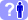  Données personnelles Nom :      Prénom :      Nom de jeune fille :      Sexe :	 Masculin 	 FémininDate de naissance (JJ/MM/AAAA) :      Nationalité :      Lieu de naissance :      Etat civil :      Type permis de séjour :      Validité du permis :      Numéro AVS :      N° immatriculation (matricule fédéral) :      Si nationalité SuisseCanton d’origine :      Profession : Données bancaires suisses (IBAN)Commune d’origine :       Adresse privée (domicile légal où sont déposés vos papiers)Souhaitez-vous recevoir la correspondance à votre adresse privée ?	  Oui	 Non Adresse privée (domicile légal où sont déposés vos papiers)Souhaitez-vous recevoir la correspondance à votre adresse privée ?	  Oui	 NonRue :      Case postale :      NP - Localité :      N° Tél. privé :      Courriel privé:      Canton :       	Pays :      .N° Tél. mobile :       Communication au sujet de l’employeurSouhaitez-vous recevoir la correspondance à votre adresse professionnelle ? 	 Oui	 Non Communication au sujet de l’employeurSouhaitez-vous recevoir la correspondance à votre adresse professionnelle ? 	 Oui	 NonInstitution :      Rue :      Case postale :      NP - Localité :      N° Tél. professionnel :      Données bancaires suisses (IBAN)Canton :      	Pays :      Couriel professionnel :      Facturation Facturation à l’employeur  Facturation à l’employéPaiement des frais d’écolage en 1 fois 2 foisInscriptionVous êtes intéressé(e) à poursuivre avec le DAS Insertion professionnelle ?      oui  nonSi oui, quel autre CAS souhaitez-vous suivre ou avez-vous déjà validé ?  J’ai déjà validé le CAS Spécialiste en insertion professionnelle	année : ………………… J’ai déjà validé le CAS Conception et direction de programmes d’insertion	année : ………………… Je suis intéressé à suivre le CAS Spécialiste en insertion professionnelle Je suis intéressé à suivre le CAS Conception et direction de programmes d’insertion           Titre permettant l’accès à la HES-SO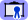           Titre permettant l’accès à la HES-SO          Titre permettant l’accès à la HES-SOFormations secondaires supérieures et professionnellesTitres suissesFormations secondaires supérieures et professionnellesTitres suissesFormations secondaires supérieures et professionnellesTitres suissesMaturité professionnelle Maturité professionnelle Maturité professionnelle Etablissement fréquenté, nom et lieu :      	Type de maturité obtenue :      Année du début :      	Durée :      Année de l’obtention du titre :      Domicile et code postal au moment de l’obtention du titre :      Etablissement fréquenté, nom et lieu :      	Type de maturité obtenue :      Année du début :      	Durée :      Année de l’obtention du titre :      Domicile et code postal au moment de l’obtention du titre :      Etablissement fréquenté, nom et lieu :      	Type de maturité obtenue :      Année du début :      	Durée :      Année de l’obtention du titre :      Domicile et code postal au moment de l’obtention du titre :      Maturité fédéraleMaturité fédéraleEtablissement fréquenté, nom et lieu :      Type de maturité obtenue :      Année du début :      	Durée :      Année de l’obtention du titre :      Domicile et code postal au moment de l’obtention du titre :      Etablissement fréquenté, nom et lieu :      Type de maturité obtenue :      Année du début :      	Durée :      Année de l’obtention du titre :      Domicile et code postal au moment de l’obtention du titre :      Etablissement fréquenté, nom et lieu :      Type de maturité obtenue :      Année du début :      	Durée :      Année de l’obtention du titre :      Domicile et code postal au moment de l’obtention du titre :      Diplôme ESCDiplôme ESCEtablissement fréquenté, nom et lieu :      Année du début :      	Durée :      Année de l’obtention du titre :      Domicile et code postal au moment de l’obtention du titre :      Etablissement fréquenté, nom et lieu :      Année du début :      	Durée :      Année de l’obtention du titre :      Domicile et code postal au moment de l’obtention du titre :      Etablissement fréquenté, nom et lieu :      Année du début :      	Durée :      Année de l’obtention du titre :      Domicile et code postal au moment de l’obtention du titre :      Certificat fédéral de capacité (3 ou 4 ans)Certificat fédéral de capacité (3 ou 4 ans)Certificat fédéral de capacité (3 ou 4 ans)Etablissement fréquenté, nom et lieu :      Type de CFC obtenu :      Année du début :      	Durée :      Année de l’obtention du titre :      Domicile et code postal au moment de l’obtention du titre :      Etablissement fréquenté, nom et lieu :      Type de CFC obtenu :      Année du début :      	Durée :      Année de l’obtention du titre :      Domicile et code postal au moment de l’obtention du titre :      Etablissement fréquenté, nom et lieu :      Type de CFC obtenu :      Année du début :      	Durée :      Année de l’obtention du titre :      Domicile et code postal au moment de l’obtention du titre :      Autres titres : Etablissement fréquenté, nom et lieu :      Type de titre :      	Option :      Année du début :      	Durée :      Année de l’obtention du titre :      Domicile et code postal au moment de l’obtention du titre :      Etablissement fréquenté, nom et lieu :      Type de titre :      	Option :      Année du début :      	Durée :      Année de l’obtention du titre :      Domicile et code postal au moment de l’obtention du titre :      Etablissement fréquenté, nom et lieu :      Type de titre :      	Option :      Année du début :      	Durée :      Année de l’obtention du titre :      Domicile et code postal au moment de l’obtention du titre :      Titres étrangers : Baccalauréat - autresTitre :      	Type :      	Mention :      Etablissement fréquenté, nom et lieu :      Année du début :      	Durée :      	Année d’obtention du titre :      Année de l’obtention du complément :      Ville et pays de domicile lors de l’obtention du titre :      Baccalauréat - autresTitre :      	Type :      	Mention :      Etablissement fréquenté, nom et lieu :      Année du début :      	Durée :      	Année d’obtention du titre :      Année de l’obtention du complément :      Ville et pays de domicile lors de l’obtention du titre :      Baccalauréat - autresTitre :      	Type :      	Mention :      Etablissement fréquenté, nom et lieu :      Année du début :      	Durée :      	Année d’obtention du titre :      Année de l’obtention du complément :      Ville et pays de domicile lors de l’obtention du titre :      Formations tertiaires suisses ou étrangères (université, HES)Formations tertiaires suisses ou étrangères (université, HES)Formations tertiaires suisses ou étrangères (université, HES)Etablissement fréquenté, nom et lieu :      Type de titre :      	Option :      Année du début :      	Durée :      Année d’obtention du titre :      	Nombre d’années validées sans obtention du titre :      Domicile et code postal au moment de l’obtention du titre :      Numéro d’immatriculation :      Avez-vous déjà été en échec définitif dans une université ou autre HES :      Si oui dans quelle faculté  universitaire ou quelle filière HES :      Etablissement fréquenté, nom et lieu :      Type de titre :      	Option :      Année du début :      	Durée :      Année d’obtention du titre :      	Nombre d’années validées sans obtention du titre :      Domicile et code postal au moment de l’obtention du titre :      Numéro d’immatriculation :      Avez-vous déjà été en échec définitif dans une université ou autre HES :      Si oui dans quelle faculté  universitaire ou quelle filière HES :      Etablissement fréquenté, nom et lieu :      Type de titre :      	Option :      Année du début :      	Durée :      Année d’obtention du titre :      	Nombre d’années validées sans obtention du titre :      Domicile et code postal au moment de l’obtention du titre :      Numéro d’immatriculation :      Avez-vous déjà été en échec définitif dans une université ou autre HES :      Si oui dans quelle faculté  universitaire ou quelle filière HES :                Titre permettant l’accès à la formation continue          Titre permettant l’accès à la formation continue          Titre permettant l’accès à la formation continueTitres suisses  - Formations supérieures  - Diplôme d’une Haute Ecole (titre bachelor ou équivalent – Diplôme d’Etudes Postgrades (EPG) jugé équivalentTitres suisses  - Formations supérieures  - Diplôme d’une Haute Ecole (titre bachelor ou équivalent – Diplôme d’Etudes Postgrades (EPG) jugé équivalentTitres suisses  - Formations supérieures  - Diplôme d’une Haute Ecole (titre bachelor ou équivalent – Diplôme d’Etudes Postgrades (EPG) jugé équivalentTitres étrangers avec équivalenceTitres étrangers avec équivalenceTitres étrangers avec équivalenceEtablissement fréquenté, nom et lieu :      Type de maturité obtenue :      Année du début :      	Durée :      Année de l’obtention du titre :      Domicile et code postal au moment de l’obtention du titre :      Etablissement fréquenté, nom et lieu :      Type de maturité obtenue :      Année du début :      	Durée :      Année de l’obtention du titre :      Domicile et code postal au moment de l’obtention du titre :      Etablissement fréquenté, nom et lieu :      Type de maturité obtenue :      Année du début :      	Durée :      Année de l’obtention du titre :      Domicile et code postal au moment de l’obtention du titre :       Expériences pratiques dans les champs du social, de l’économie d’entreprise ou des ressources humaines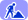  Expériences pratiques dans les champs du social, de l’économie d’entreprise ou des ressources humaines Expériences pratiques dans les champs du social, de l’économie d’entreprise ou des ressources humainesNom de l’entreprise, adresseType de pratique (stage, emploi, séjour, pré-stage) / FonctionDu ….au .....Historique HESVous êtes-vous déjà inscrit-e dans une autre HES ?  oui  nonSi oui, où (dans quel canton) ? :      Dans quelle école et quelle filière ? :      Nombre de semestres suivis:      Avez-vous déjà passé des examens d’admission pour une autre HES ? :  oui  nonSi oui, où, quand ? :      Dans quelle(s) discipline(s) :       Pièces à fournir	Formulaire de candidature dûment rempli	Une lettre de motivation	Un CV	Copie des diplômesCopie des attestations de travail justifiant la pratique professionnelle acquise ou en cours avec 	descriptions des tâches	Une photo passeport récente en couleur	Une copie de votre pièce d’identité	En cas d’échec définitif dans une université ou autre HES copie de l’attestation d’exmatriculationFinance La finance d’inscription (ouverture de dossier) se monte à CHF 200.-, elle est due dès l’envoi du dossier d’admission. Ce montant ne sera pas remboursé en cas d’annulation ou de non-admission. Le paiement s’effectue selon bulletin de versement annexé (sur demande, un bulletin papier peut être transmis). Si le/la futur-e participant·e désire effectuer le paiement par internet, il/elle doit impérativement reporter les indications figurants dans le champ « communication ».L’écolage complet pour le CAS est de CHF 5’800.-, CHF 4'800.- pour les personnes étant déjà au bénéfice d’un autre CAS du PROFIP (CAS Spécialiste en insertion professionnelle ou CAS Conception et direction de programmes d’insertion)Le paiement de l’écolage s’effectue 10 jours au plus tard avant le début des coursLa/Le participant·e fera expressément mention de l’adresse de facturation (lui-même ou son employeur) sur le bulletin d’inscription.